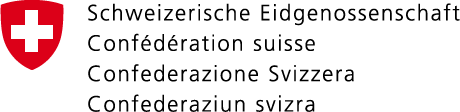 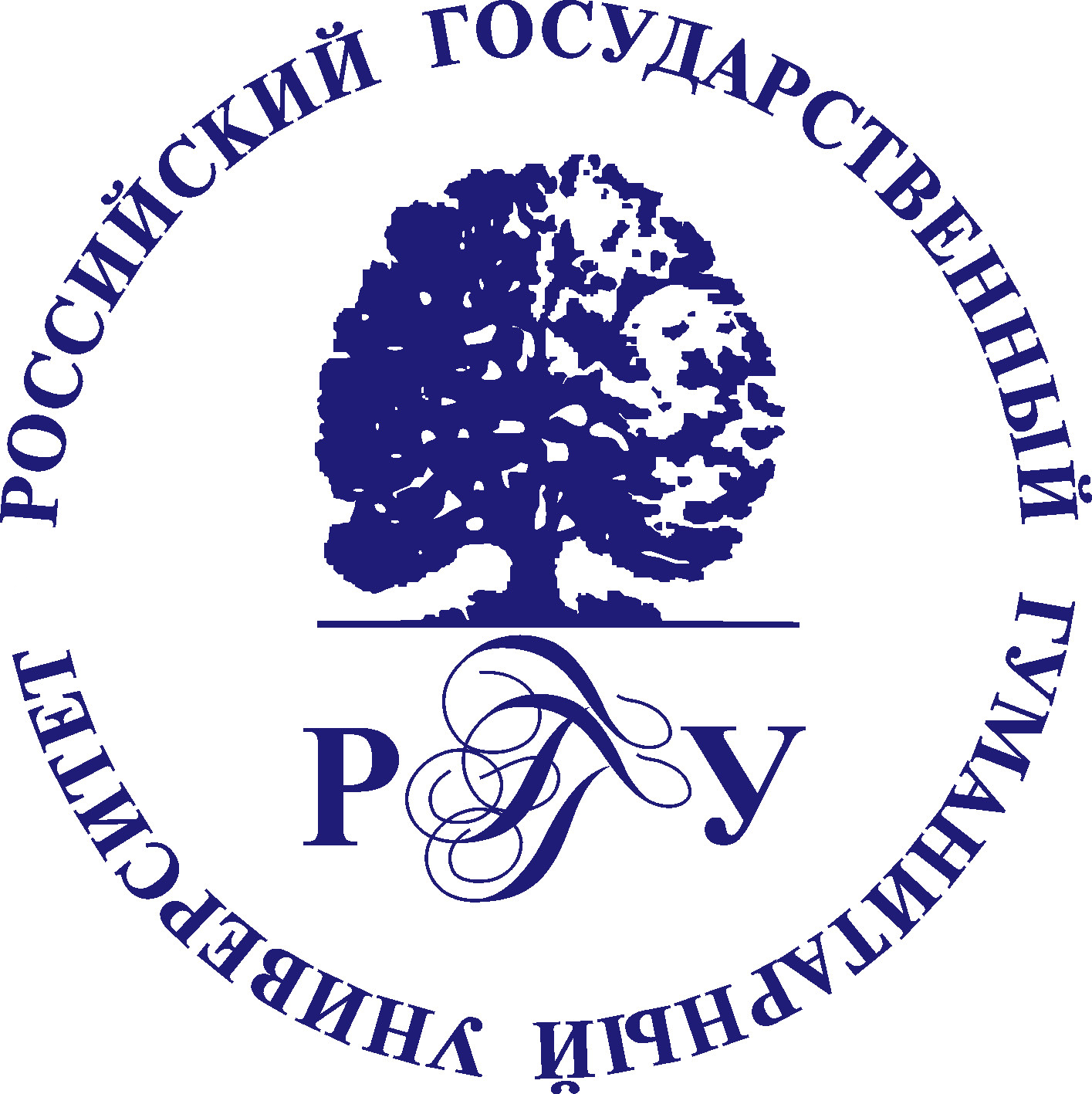 Конференция„Швейцарская теология и русская религиозная философия. Рецепция и воздействиеМосква, 23-24 сентября 2016 годаKONFERENZ„Schweizer Theologie und russische Religionsphilosophie. Rezeption und Zusammenwirkung“Moskau, 23.-24. September, 2016 KonferenzplanFreitag, 23. September / 23 сентября, пятницаАуд. 273 (7 корп.) / Raum 273Samstag, 24. SeptemberАуд. 273 (7 корп.) / Raum 273Moderation: Frank Bestebreuertje/ Модератор: Ф.Бестебройртье10:00 - 10:2010:20 - 11:05Grußwort von Herrn Prof. Evgeij Ivachnenko, Rektor der RGUU Приветствие проф.Е.Н.Ивахненко, ректора РГГУ Begrüßung von Herrn Andrej Melnikov, Leiter der Abteilung für Wissenschaft und Technologie der Schweizer Botschaft in MoskauПриветствение А.А.Мельникова, руководителя отдела науки и образования посольства Швейцарии в Москве Einleitung von Frau Natalia Bakshi, Direktorin der Schweizer Zentrum an der RGGUВступительное слово Н.А.Бакши, директора Российско-швейцарского учебно-научного центра Domeration: Natalia Bakshi / Mодератор: Н.А.БакшиAndreas Pangritz (Bonn, Deutschland): Die Rezeption Karl Barths und der dialektischen Theologie in der russischen ReligionsphilosophieАндреас Пангриц (Бонн, Германия): Рецепция Карла Барта и диалектической теологии в русской религиозной философии11:05-11.50Pylaev, Maxim Alexandrovitsch (RGGU, Moskau):  Philosophische Diskurse in der dialektischen Theologie von Karl Barth Пылаев М. А. (Москва): Философские дискурсы диалектической теологии К.Барта 11:50 - 12:05Kaffee / Кофе-пауза12:05 - 12:50Moderation: Nikolaj Schaburov / Модератор: Н.В.ШабуровMichajlov, Pjotr Borisovich (Sk.Tikhon´s Orthodox University, Moskau): Beitrag von Hans Urs von Balthasar in die historische Theologie   Михайлов, П.Б. (Москва): Вклад Г.У. фон Бальтазара в историческую теологию12:50 - 13:35Schustrow, Andrej Grigorjevitsch (Jaroslavl): Rezeption der Annährung der Theologie von Karl Barth mit der Orthodoxie in der Frage der KirchenmystikШустров А.Г. (Ярославль): Рецепции сближения богословия К. Барта с православием по вопросам мистичности Церкви13:35 - 14:45Mittagessen / Обед14:45 - 15:30   Moderation: Katya Tolstaja / Модератор: Катя Толстая      Konacheva, Svetlana Alexandrowna (RGGU Moskau): Göttliches Sein in der ästhetischen Perspektive: Kategorie der Schönheit in den Werken von Balthasar und moderner orthodoxer Theologie Коначева С.А (Москва): Божественное бытие в эстетической перспективе: категория красоты в трудах Бальтазара и современной православной теологии15:30 - 16:15Christian Zehnder (Fribourg, Schweiz): T.M. Goričeva, H.U v. Balthasar und das TragischeКристиан Цендер (Фрибург): Т. М. Горичева, Х. У. фон Бальтазар и трагическое16:15 - 17:30Bakshi, Natalia Alexandrowna (RGGU, Moskau): Apokatastasis-Lehre bei Hans Urs von Balthasar und Sergij BulgakovБакши Н.А. (Москва): Учение об апокатастасисе Ганса Урса фон Бальтазара и Сергия Булгакова18:00Gemeinsames Abendessen / Ужин09:30-10:15              10:15 - 11:00Andreas Pangritz (Bonn, Deutschland):Fritz Lieb als Vermittler zwischen russischer und westlicher GeistesgeschichteАндреас Пангриц (Бонн, Германия): Фриц Либ как посредник между русской и западной стории духа.Maike Schult (Kiel, Deutschland): Dostojevskij-Rezeption bei den Schweizer TheologenМайке Шульт (Киль, Германия): Рецепция Достоевского швейцарскими теологами11:00 - 11:45Zherebin, Alexej Iosifovitsch (Sankt-Petersburg): Zweite Trance. Zur Frage der russischen JungianerЖеребин, Алексей Иосифович (Санкт-Петербург): Второй транс. К вопросу о русском юнгианстве.11:45 - 12:00Kaffee / Кофе-пауза12:00 - 12:45Moderation: Alexander Agadzanjan / Модератор: A.АгаджанянKatya Tolstaja (Amsterdam):  Literary Mystification: Hermeneutical Questions of the Early Dialectical TheologyКатя Толстая (Амстердам): Литературная мистификация: герменевтические вопросы ранней диалектической теологии 12:45 - 13:3013.30 -14.15Georg Pfleiderer (Basel, Schweiz):  Karl Barth und der russische KommunismusГеорг Пфлейдерер (Базель): Карл Барт и русский коммунизм. Frank Bestebreuertje (Amsterdam): Zwischen Geschichte und            Transzendenz: Karl Barth und Lev Schestow (mit Bezugnahme auf Adolf von Harnack und Franz Overbeck)   Франк Бестебройртье (Амстердам):   Между историей и              трансцендентностью: Карл Барт и Лев Шестов (с             привлечением Адольфа фон Гарнака и Франца              Овербека)14:30-16.00Gemeinsames Mittagessen / Обед